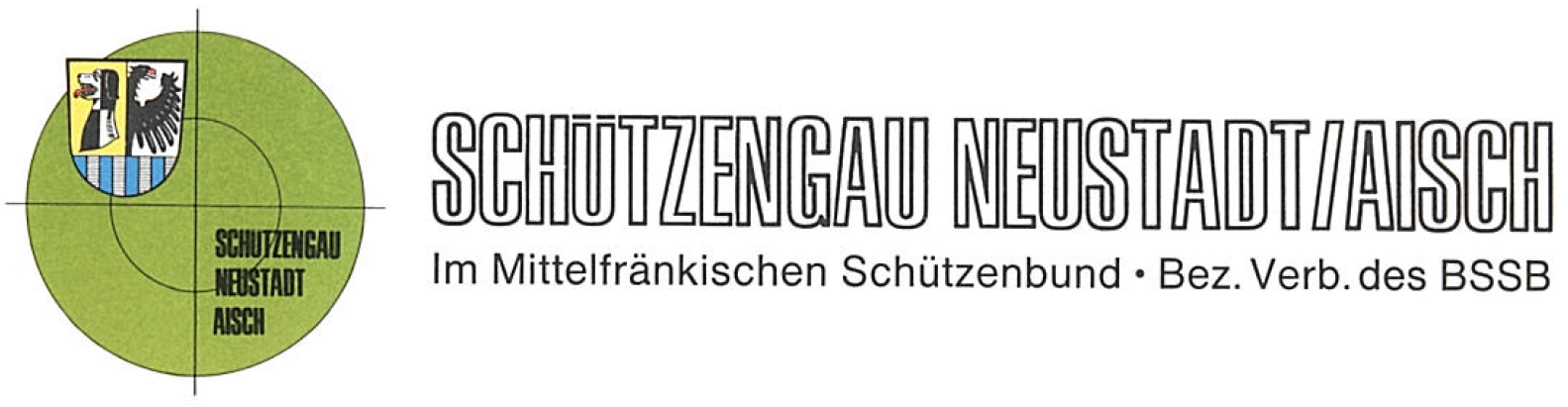 Status zum Thema Aus- und Weiterbildung von Trainer im Gau Neustadt/Aischund Erfassung vorhandener Lizenzen (VÜL, Standaufsichten)Liebe Schützenmeisterinnen und Schützenmeister,wie bereits auf der Gauversammlung am 17.01.2016 in Birnbaum bekannt gegeben, werde ich mich künftig als Gau-Referent um das Thema Aus- und Weiterbildung von Trainern im Gau Neustadt/Aisch kümmern (abgekürzt „AuW“).Zunächst darf ich mich nochmal kurz vorstellen. Seit 13 Jahren bin ich im MSB als Bezirksreferent tätig und seit 2011 zuständig für das Thema Aus- und Weiterbildung von Trainern auf Bezirksebene. 
Lehrgangstermine finden Sie auf unserer MSB-Homepage im Menüpunkt Aus- und Weiterbildung 
(Link: http://www.bgv.bssb.de/msb/AUW/index-auw.htm).Meine Ziele als Gau-Referent sind:das Thema AuW im Gau Neustadt/Aisch zu organisieren und eine Bestandsaufnahme durchzuführendie Ausbildungslehrgänge und Lizenzverlängerungen wieder aufleben zu lassendem Trainerstatus im Schützenwesen eine höhere Bedeutung zukommen zu lassen 
(in Anlehnung an andere Sportarten).Dazu hier folgender AuW-Status, den ich bislang ermitteln konnte, ergänzt mit ein paar Informationen:Ausbildung von Standaufsichten:Die Standaufsichtenlizenz des BSSB ist die erste Stufe der Trainerausbildung, und wird mit vier Unterrichtseinheiten anerkannt. Sie muss nicht verlängert werden.Als berechtigte Personen für die Durchführung von Standaufsichtenlehrgängen im Gau Neustadt/Aisch sind beim BSSB registriert: Gerhard Köhler (Meldeverantwortlich), Stefan Pickel und Werner Ulbrich (Ausbildungsberechtigt). Gerhard Köhler kann aufgrund seiner umfangreichen Tätigkeit als Gausportleiter die Aufsichtenlehrgänge nicht mehr durchführen und mein Vorgänger als Gau-Referent Stefan Pickel aus zeitlichen Gründen ebenso nicht mehr.Die letzten Aufsichtenlehrgänge fanden meines Wissens 2012 durch Stefan Pickel statt. Welcher Verein,  wie viele Mitglieder mit gültiger Standaufsichtenlizenz hat, ist mir nicht bekannt (Ausnahme Schützengruppe Linden, die als Vorreiter mir vorab schon mal ein Liste zugesandt haben). Zur Erfassung aller gültigen Standaufsichtenlizenzen je Verein siehe Anhang. 
Empfehlung: Die Liste der Standaufsichtenlizenzinhaber sollte im Schützenhaus sichtbar ausgehängt werden. Die Kopien der Lizenzen sind sowieso in einem Ordner im Schützenhaus zugriffsbereit aufzubewahren.Sobald ich beim BSSB offiziell registriert und somit berechtigt bin Aufsichtenlehrgänge durchzuführen, werde ich eine Ausschreibung herausgeben (vermutlich erst in 2017).Ausbildung von VÜL (Gewehr/Pistole):Die VÜL-Lizenz des BSSB (Vorstufenübungsleiter) ist die zweite Stufe der Trainerausbildung, und wird mit 26 Unterrichtseinheiten anerkannt (bei Gewehr und Pistole). Die Ausbildung findet auf Gauebene statt. Sie muss alle vier Jahre mit 8 Unterrichtseinheiten verlängert werden.Seit kurzen bin ich als berechtigte Person für die Durchführung von VÜL-Lehrgängen im Gau Neustadt/Aisch beim BSSB registriert.Der letzte VÜL-Lehrgang fand lt. Statistik vom BSSB vor 11 Jahren statt (2005). Welche VÜL-Lizenz-Verlängerungslehrgänge seitdem im Gau Neustadt/Aisch stattgefunden haben, ist mir nicht bekannt.Welcher Verein, wie viele Mitglieder mit noch gültiger VÜL-Lizenz hat, ist mir nicht bekannt (Ausnahme SG Linden). Erfassungsaktion siehe Anhang. Auch hier meine Empfehlung: Die Liste aller gültigen  Trainingslizenzinhaber (egal welcher Lizenzstufe: VÜL, JASS,C-Trainer, ÜL-J) sollte im Schützenhaus sichtbar ausgehängt werden. Die Kopien der Lizenzen sind auch hier in einem Ordner im Schützenhaus zugriffsbereit aufzubewahren (als Nachweis für rechtskonforme Jugendarbeit).Eine Ausschreibung für einen VÜL-Lehrgang (Lizenzerwerb und Lizenzverlängerung) wird noch etwas dauern, da ich mich erst organisieren muss.Ausbildung von VÜL (Bogen):Die Ausbildung findet auf Bezirksebene statt. Termine siehe MSB-Homepage/Bogen.Wie viele Bogen-VÜL-Lizenzinhaber im Gau Neustadt/Aisch vorhanden sind, ist mir derzeit auch noch nicht bekannt.Zuständig ist unsere Gau-Bogenreferentin Jutta Schimetschek (mit CC an mich).Ausbildung von JASS (Jugendassistent):Die Ausbildung zur JASS-Lizenz findet ebenfalls auf Bezirksebene statt.Die letzte JASS-Ausbildung fand 2014 statt. Der Termin für den JASS-Lehrgang 2016 ist noch nicht bekannt.Derzeit besitzen 15 Mitglieder des Gaues Neustadt/Aisch meines Wissens eine gültige JASS-Lizenz.Zuständig ist unser Gau-Jugendleiter Bernd Hitz (mit CC an mich).Statistik:Derzeit verfügt der Gau Neustadt/Aisch lt. BSSB-Liste über 8 Trainerlizenzen und 4 ÜL-J-Lizenzen
(siehe Tabelle unten, Stand 31.03.2016).Zu VÜL Gewehr/Pistole/Bogen habe ich nur den alten, ungeprüften Stand aus dem Jahr 2012.Zu JASS-Lizenzen habe ich den Stand der letzten Ausbildung aus dem Jahr 2014.Zu Aufsichtenlizenzen habe ich keine Übersicht (außer Linden).Ziel ist es, durch die Erhebung des derzeitigen Standes, künftig die Statistik aktuell zu halten.Erfassung der Lizenzinhaber:In der Anlage zu diesem Schreiben befinden sich ein Erfassungsbogen für jeden Verein mit allgemeinen Angaben zum Thema Trainerarbeit und zwei Erfassungslisten für Mitglieder mit Standaufsichten-Lizenzen und für Mitglieder mit Trainerlizenzen aller Lizenzstufen. Da der Standaufsichtenlehrgang Voraussetzung für die VÜL-Ausbildung ist, müssten Trainerlizenzinhaber in beiden Listen auftauchen.Hilfreich wäre bei den Übersichten die Unterscheidung zwischen:„gültige“„abgelaufene/ausgetretene“„Interessenten“ (für Erwerb/Neuerwerb)So kann ich besser erkennen, wie die Historie ausgesehen hat und wie groß der Bedarf an Lehrgängen ist. Abgelaufene Lizenzen lassen sich vier Jahre lang noch auf den aktuellen Stand verlängern, bevor sie komplett ungültig werden.Senden Sie mir bitte den Erfassungsbogen und die beiden Erfassungslisten ausgefüllt bis 30. Juni 2016 zurück, damit ich mit dem aktuellen Stand eine Planung aufsetzen kann.Ich werde Sie bei der nächsten Gauversammlung oder mit einem Rundschreiben zum Jahresende wieder zum aktuellen Status der Aus- und Weiterbildungsthematik informieren, insbesondere auch, wie sich das Thema überregional beim MSB und BSSB entwickelt.Bei Fragen bitte jederzeit gerne melden. Ich hoffe auf eine gute Zusammenarbeit.Vielen Dank für Ihre Mithilfe.Mit Schützengruß,Hermann PrinzGaureferent Aus- und WeiterbildungVerteiler:	Vereinsschützenmeister, Gauschützenmeister, GauverwaltungAnlagen:	Erfassungsbogen, Erfassungslisten für Standaufsichten und Trainer (Excel)Die Daten werden nur für interne Zwecke ermittelt.Veröffentlich werden lediglich der Ansprechpartner und statistisches Zahlenmaterial.Persönliche Daten werden ohne Zustimmung nicht weitergegeben.Formular auf der Gauhomepage unter Downloads abrufbar.An:Alle Vereine des Schützengaus Neustadt/AischGaureferent für Aus- und WeiterbildungHermann PrinzHermann-Oberth-Straße 391448 EmskirchenTelefon-Nummer: 09104/86642e-mail: hermann@prinz-emskirchen.dehome: www.schuetzengau-nea@deAn:Alle Vereine des Schützengaus Neustadt/AischGaureferent für Aus- und WeiterbildungHermann PrinzHermann-Oberth-Straße 391448 EmskirchenTelefon-Nummer: 09104/86642e-mail: hermann@prinz-emskirchen.dehome: www.schuetzengau-nea@deEmskirchen, den 05.05.2016VNRVereinMitgl.
(Stand?)Trainer GewehrTrainer PistoleTrainer BogenÜLJVÜL G/PVÜL Bog.J
ASSAuf
si.107001SG Birnbaum122----1107002SG Burghaslach821----107003SG Dachsbach88----1107004SG Diespeck2042----107005SGI Dietersheim145--1-1-107006SG Emskirchen202-1---107007SV Forst-Gerhardshofen39-----107008SV Hambühl144----2107009SSV Hohholz1761----107010SGR Linden126---1-29107011SV Losaurach136----6-107012SG Markt Erlbach179---25107013KPSG Neustadt/Aisch90-----107014SSV Schellert130----1-107015SSG Schornweisach86-----107016SV Stübach106-----107017SG Trautskirchen1841---1107018SV Uehlfeld147-----107019SV Unternesselbach164-----107020SV Vestenbergsgreuth88-----107021SV Willmersbach133-----107022SV Herrnneuses78----2107023SV Mönchsberg103-----107024SGI Frimmersdorf112---11107025SG Oberwinterbach68-----107026SG Bergtheim eV116-----107027SSV Kleinsteinach19-----107028SSV Aischgrund229-----107029SG Neuhof/Zenn190----2107030KuSV Langenfeld129-----107031Wurftaubenclub Uehlfeld57-----107033BogenSV Neustadt/A.55--1--107034AS BogenS Neustadt/A.34-----33Gesamt: (inkl. Zweit-Mitg.)396151249?15?